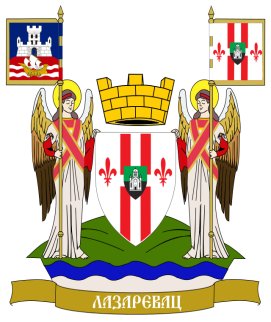 ЗАХТЕВ ЗА ОСТВАРИВАЊЕ ПРАВА НА НАБАВКУ ОГРЕВНОГ ДРВЕТА ЗА СОЦИЈАЛНО УГРОЖЕНЕ ПОРОДИЦЕ ИНТЕРНОРАСЕЉЕНИХ ЛИЦАЈа, _______________________________________ рођен ______________________, са адресом у ___________________________________________________________________  интерно  расељено лице из ____________________________________________________________________,  подносим захтев за остваривање права на набавку огревног дрвета за социјално угрожене породице интерно расељених лица.Чланови мог породичног домаћинства су:Уз захтев достављам:Упознат/а сам са одредбом члана 103. став 3. Закона о општем управном поступку („Службени гласник РС“, бр. 18/2016), којом је прописано да у поступку који се покреће по захтеву странке орган може да врши увид, прибавља и обрађује личне податке о чињеницама о којима се води службена евиденција када је то неопходно за одлучивање, осим ако странка изричито изјави да ће те податке прибавити сама. Ако странка у року не поднесе личне податке неопходне за одлучивање органа, захтев за покретање поступка ће се сматрати неуредним.Напомене:Комисија за избор социјално угрожених породица са статусом избеглих и расељених лица дужна је да донесе и објави Одлуку о избору најугроженијих породица са статусом  избеглих и расељених лица, најкасније у року од 30 дана од завршетка јавног позива. Место и датум __________________						Адреса боравишта______________________________Број личне карте______________________________Контакт телефон_______________________________Потпис_______________________________РЕПУБЛИКА СРБИЈА - ГРАДСКА ОПШТИНА ЛАЗАРЕВАЦОдељење за управуE mail: lazarevac@kirs.gov.rsР. бр.Име и презимеДатум рођењаСродство1.2.3.4.5.6.7.Р. бр.ДокументаФорма документа1.ЛегитимацијаФотокопија2.Оверена изјава два сведока о заједничком домаћинствуОригинал3.Лична документа чланова домаћинства (расељеничке легитимације, личне карте, изводи из МКР за децу)Фотокопија4.Решење о инвалидности или телесном оштећењуФотокопија5.Мишљење Интерресорне комисијеОригинал6.Оверена лична изјава о једнородитељском домаћинствуОригинал7.Доказ о приходима свих чланова домаћинства (потврда послодавца, чек од пензије, копија здравст. књиж., или оверена лична изјава о незапослености)ОригиналОзначите знаком X у пољима исподОзначите знаком X у пољима исподР. бр.Подаци из документаСагласан сам да податке прибави органДостављам сам1.Изводи из МКР за малолетне чланове домаћинства2.Уверење о незапослености Националне службе за запошљавање